   Ausschreibung zum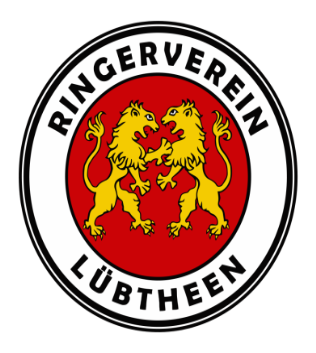 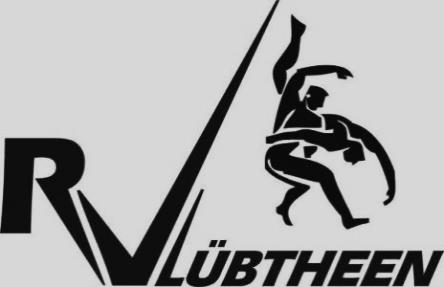     Frühjahrsturnier       am 01.03.2014                                                                                  Ausrichter:			Ringerverein Lübtheen e.V.Wettkampfstätte:		Hans-Oldag-Halle 				Rudolf-Breitscheid-Str. 30c (hinter der Schule)				19249 LübtheenTermin:			01.03.2014Wiegen:			9:00 Uhr-10:00 UhrWettkampfbeginn: 		10:30 UhrStilart:			FreistilAltersklassen:		Jugend A		 Jahrgang: 1997-1998-1999				Jugend B		 Jahrgang: 2000-2001				Jugend C		 Jahrgang: 2002-2003				Jugend D/E	 	 Jahrgang: 2004 und jünger	Gewichtsklassen:		Jugend A		 46, 54, 63, 76, 100 kg				Jugend B		 38, 42, 46, 50, 54, 58, 63, 76 kg				Jugend C		 29, 31, 34, 38, 42, 46, 50, 54, 58, 63 kg				Jugend D/E	 	 23, 25, 27, 29, 31, 34, 38, 42, 46, 54 kg			Startgeld:			4,00 €/Teilnehmer mit Kampfrichter				7,00 €/Teilnehmer ohne KampfrichterAb dem 12. Teilnehmer des Vereins wird kein Startgeld mehr erhoben.Meldungen an: 		Jens-Peter Sievertsen				Hauptstraße 6				19249 Jessenitz-Siedlung				FAX: 038855 50296				Tel.: 0172 2493054				Email: info@ringer-verein-luebtheen.deMeldeschluss:		22.02.2014Auszeichnung:		Plätze 1-3 Medaillen, Plätze 1-6 Urkunden, 				Plätze 1- 3 Mannschaftswertung PokaleÜbernachtung:		Bitte rechtzeitig anmelden.Hinweise:			Imbiss in der Wettkampfstätte.Für den Verlust jeglicher Wertsachen wird keine Haftung übernommen.Wir wünschen allen Teilnehmern eine gute Anreise und viel Erfolg!